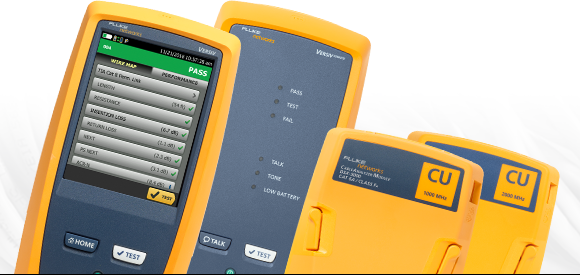 Datasheet: DSX CableAnalyzer™SeriesThe DSX CableAnalyzer™ Series is the copper certification solution of the Versiv™ cabling certification product family. The DSX Series includes the DSX-8000, which can certify cabling up to Cat 8 / 2 GHz, and the DSX-5000 which can certify up to Cat 6A / Class FA / 1GHz. The Versiv line also includes fiber OLTS certification, OTDR, and fiber inspection modules. Versiv reduces overall certification costs by up to 2/3, adding up to 10% to the bottom line of every job. While the fastest test time (8 seconds for Cat 6A) plays a part, the system is designed from the ground up to reduce errors and streamline certification. Full integration with the LinkWare Live cloud service lets the Project Manager remotely set up the testers, monitor job progress and even locate tester from any smart device.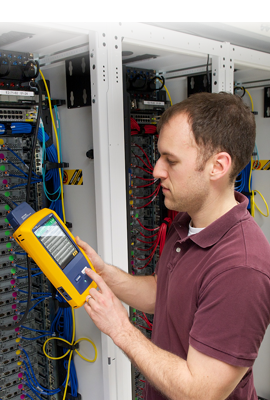 With the DSX CableAnalyer and Versiv, you’ll save money every time you use it.The DSX CableAnalyzer Series copper test solution enables testing and certification of twisted pair cabling for up to 40 Gigabit Ethernet deployments and will handle any cabling system whether it is a Cat 5e, 6, 6A, 8 or Class FA and I/II. Certifying a cable is one part of a process that starts with system design and ends with system acceptance. The faster that process goes, the more profitable you’ll be. Unfortunately, there are a lot of things that slow the process down – setting up the tester incorrectly, testing to the wrong limits, waiting for skilled technicians to analyze and troubleshoot failures, misinterpretation of results, and producing test reports that customers cannot understand.As part of the Versiv cabling certification product family, the DSX CableAnalyzer Series provides accurate, error-free certification. In the installation business there are multiple teams, varying media types and multiple testing requirements. The difference between being profitable or not is just a few percentage points. The DSX certifies copper cabling, complies with all standards including Level VI/2G accuracy, making jobs easier to manage, and getting to system acceptance faster. It’s not just for the expert technicians and Project Managers. Individuals of various skill levels can improve the set-up, operation, test reporting, and simultaneously manage diverse projects.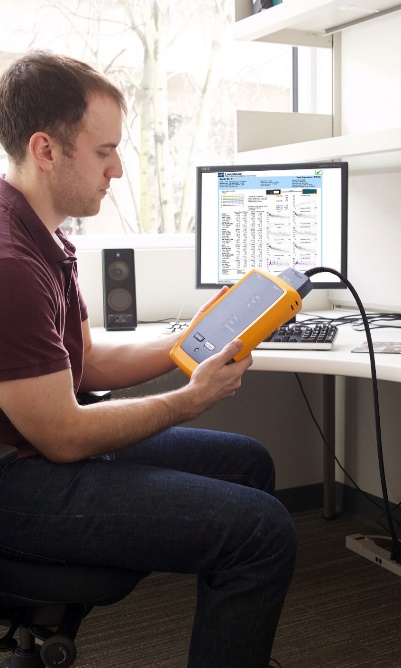 Unique features:Versiv enables users to accomplish more than ever with a cable tester, by accelerating every step of the testing processLinkWare Live cloud service lets the Project Manager remotely set up the testers, monitor job progress and even locate tester from any smart deviceProjX™ management system eases tasks from initial set-up of a job to system acceptance. It eliminates redundant steps, and ensures that all tests are completed correctly the first time, and every timeTaptive™ user interface puts advanced data analysis and easy set-up and operation at the fingertips of technicians of all skill levelsLinkWare PC management software provides unmatched analysis of test results and professional test reportsThe DSX reduces the time required to fix cabling faults with dedicated diagnostics, a simple test that locates the problemPerformance:Eight second Cat 6A test time contributes to the fastest way to gain certificationGraphically displays the source of failures including crosstalk and distance to shield faults for faster troubleshootingManage up to 12,000 Cat 6A test results with full graphicsCapacitive touchscreen allows quick tester setup with easily selectable cable types, standards and testing parametersOver 1 billion links reported on LinkWare PC management softwareStandards:Compliant with ANSI/TIA-1152-A Level 2G and proposed standard IEC 61935-1 Ed. 5 Level VI field tester accuracy requirements to 2000 MHzSupports the complete suite of Resistance Unbalance standards needed for Power over Ethernet (PoE) – IEEE 802.3bt, ANSI/TIA/EIA-568, ISO/IEC 11801 series documentsTCL and ELTCTL measurements compliant to IEC 61935-1-1 (Draft)Screen continuity along path of cablingVersiv Platform is Ready for Today's and Tomorrow's JobsElectrically centered plug design is compliant with TIA Level 2G and IEC Level VI accuracy requirements to 2000 MHz with a future-ready design to support all hardware upgradesThe DSX CableAnalyzer Series enables cable testing and certification for network deployments up to 40 Gigabit Ethernet – whether it is an existing Cat 5e, 6, 6A, 8 or Class I/II cabling system, the DSX tests to all industry standards. The electrically centered test plug results in the Level 2G/VI accuracy required to support field testing to Cat 8 / Class I/II, 2000 MHz. The DSX exceeds the IEC Level VI and TIA Level 2G specifications assuring you of higher confidence in results over the full frequency range. Higher performance cabling systems like Cat 8 require more precise measurement to ensure they are providing the noise immunity required by 25G and 40G applications. Additionally, complex Alien Crosstalk link-to-link certification is simplified by integrating the measurement capability into each copper module up to 40GBASE-T testing.The DSX is the first field tester to support balance measurements including Transverse Conversion Loss (TCL) and Equal Level Transverse Conversion Transfer Loss (ELTCTL). TCL and ELTCTL are important measurements found in the cabling standards. They define a minimum performance for balance, a key parameter to help determine noise immunity. Industrial network owners/operators are especially interested in this property due to the higher level of electromagnetic interference (EMI) within the industrial environment.Fluke Networks' DSX CableAnalyzer Series has obtained Intertek (ETL) verification in accordance with the ANSI/TIA-1152-A specification for Level 2G test equipment. (Report on file.)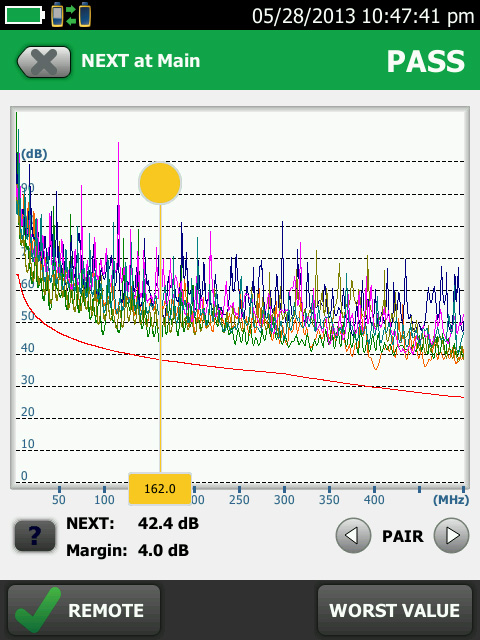 TLC Graph View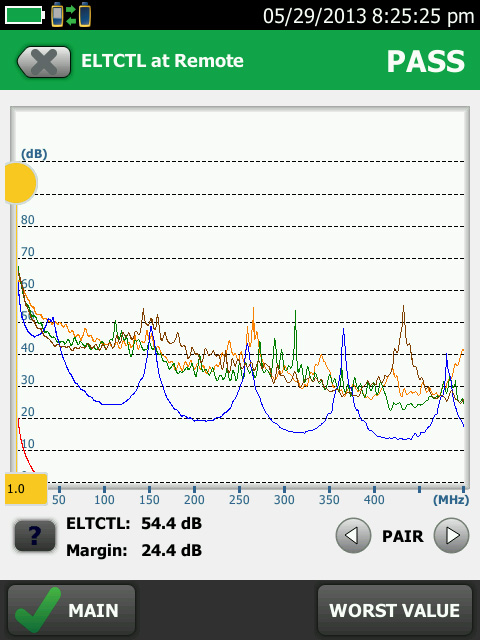 ELTCTL Graph ViewProjX Management System Manages Complex Jobs with EaseManage up to 12,000 Cat 6A test results with full graphicsManaging the testing of multiple jobs with multiple teams, testers, and requirements is time consuming and a source of errors. Increasingly larger jobs make project organization more important than ever. The ProjX management system on the DSX CableAnalyzer Series provides individual project files for all job specific details to be saved under a simple name, eliminating the need to re-enter job specific details after starting a project. This minimizes set-up errors or lost files when switching from one job to another or utilizing multiple testers on a single job. In addition, it provides test results by cable ID, merges any changes without duplicates and defaults to the last copper or fiber module installed. ProjX management system provides real time status to completion on each job with a 0-100% scale and gives the operator the option to isolate any test requiring a second look and helps to assure nothing is overlooked. The "Fix Later" selection creates a punch list or automatic to do list for correcting any workmanship issues. ProjX enables project managers and crew leaders to be truly efficient.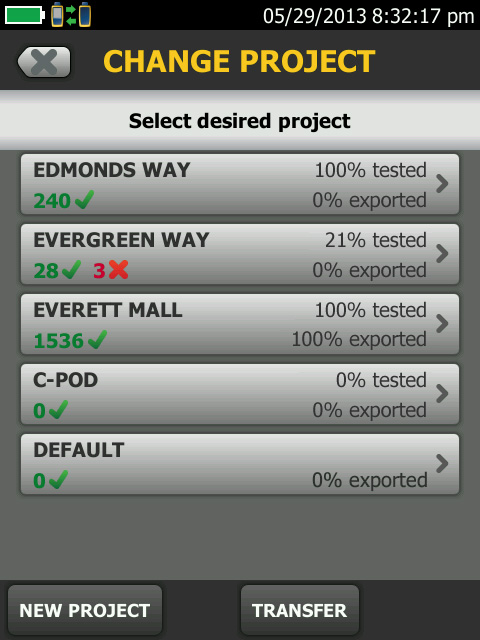 Project Menu screen shows percent complete per job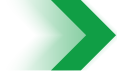 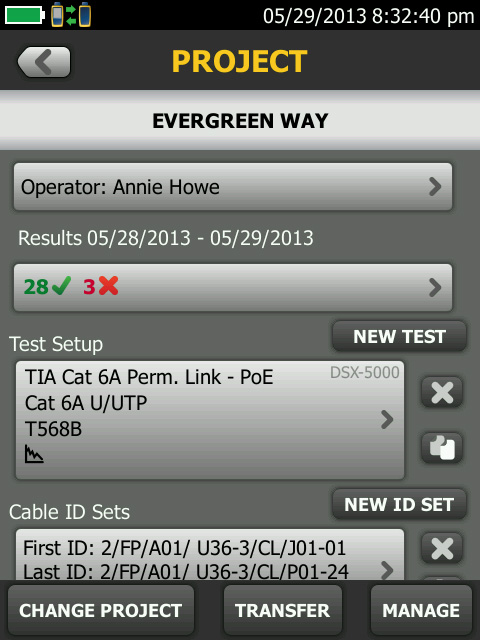 Project specific screen shows up to the minute project detailsTaptive User Interface Simplifies Set Up, Eliminates Errors and Speeds TroubleshootingCapacitive touchscreen allows quick tester setup and supports all standardsTaptive user interface is easy enough for even the newest technician to perform tests across multiple media types and testing requirements. The capacitive Taptive user interface makes all jobs easily accessible from the menu screen. Touch the job you’re working on and the large display confirms the test that needs to be performed, animated instructions simplify setting the configuration making correct testing assured.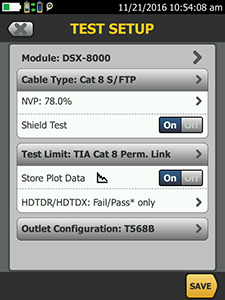 Simple Set up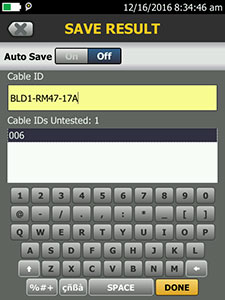 Quickly enter Cable Ids with the capacitive touchscreenPerforms with Unsurpassed SpeedEight second Cat 6A test time and the fastest way to submit your certification resultsNo tester offers so much speed for so many tests. Complete copper certification to Cat 6A in 8 seconds or certify two fibers at two wavelengths in just 3 seconds. Endorsements by cabling vendors worldwide assure that Versiv is the fastest way to project completion and system acceptance. Quickly get a Pass or Fail result and easily review individual test parameters by value or drill into specific area on a graph.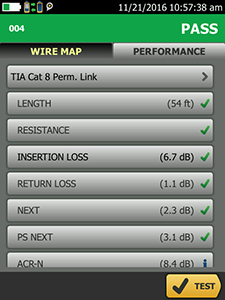 Passing test result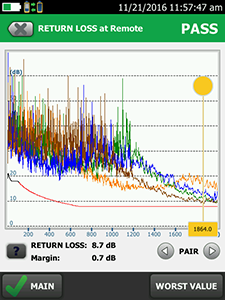 Return loss graph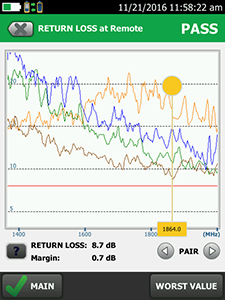 Pinch and zoom for more detailTroubleshoot Like an ExpertGraphically displays the source of failures including crosstalk and distance to shield faults for faster troubleshootingThe DSX reduces the time required to fix cabling faults with dedicated diagnostics, a simple 1 button test runs all tests and saves all data. The graphical results screen allows you to look down the cable to see exactly where any cross talk, return loss or shield faults are located on any given link. Previous testers had frequency limits of their diagnostic capabilities of up to 250 MHz only, but the DSX CableAnalyzer Series removes this limitation. This common view is easily interpreted by novice and expert users alike to isolate and act on any failed results quickly and is stored with the test result for remote analysis.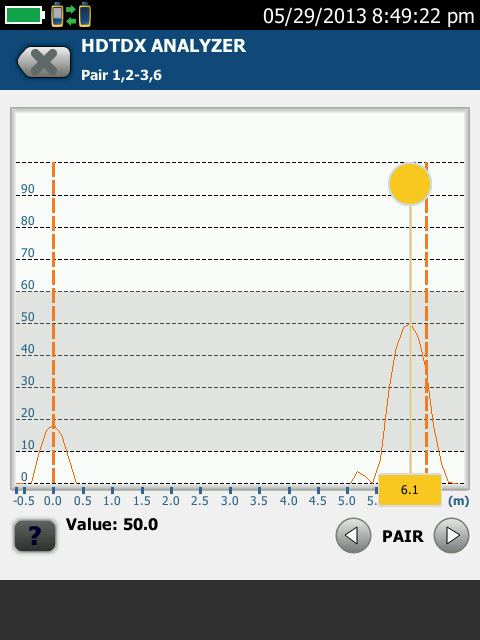 High Definition Time Domain Cross talk (HTDTX) shows the far end connection is clearly the issue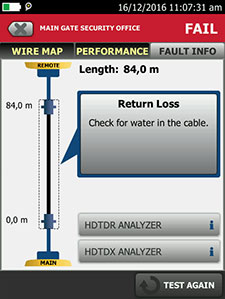 Features simple diagnostics based on decades of Fluke Networks troubleshooting experienceShield continuity historically is a direct current (DC) measurement with no distance to fault available. Other testers run a simple resistance test to verify that the shield has continuity. These tests have been shown to be inaccurate, sometime confusing a ground path as shield continuity and not correctly identifying a break in the shield. Other testers may tell you there is a break in a shield, but not pinpoint the exact location giving no indication of where to start rework. The DSX CableAnalyzer Series is the first field tester to report distance to any shield integrity issues, reporting the true status of the screen continuity. This is especially important in datacenters and Cat 8 installations where screen continuity is critical to maintaining alien crosstalk performance of screened cabling.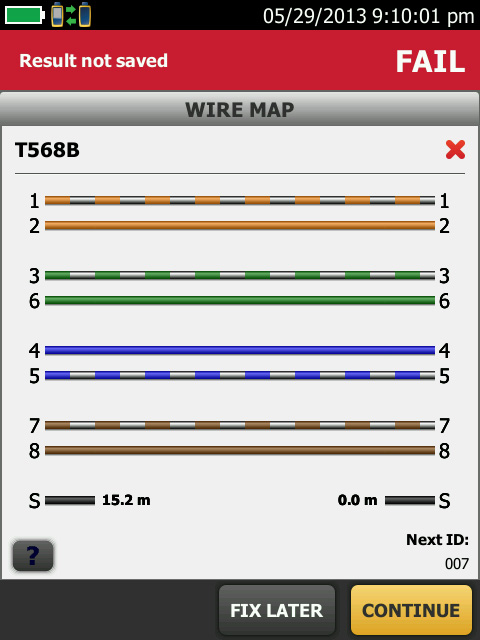 Wiremap – shows distance to fault, break and shortDSX CableAnalyzer Series FamilyThe DSX CableAnalyzer Series family is based on two modules: the DSX-5000 and DSX-8000. The DSX-5000 certifies twisted pair Cat 5e, 6, 6A and Class FA cabling with limits up to 1000 MHz. The DSX-8000 certifies twisted pair Cat 5e, 6, 6A, Cat 8 and Class I/II cabling with limits up to 2000 MHz.LinkWare LiveLinkWare Live is a cloud-based service that lets you manage certification jobs anytime, anywhere, with anyone on any device. With LinkWare Live, you canKeep track of every test on every job. Get an overview of every project from any smart device. Drill down to each individual test. Instantly receive notification of incorrect test setting or cable IDs.Get it right the first time. Define cable IDs and test settings from your PC or tablet. Then send them to the testers or Brother printers at the jobsite for mistake-free testing and labeling.Keep your testers up to date. Standards can change without notice, and an out-of-date test report can mean hours of re-testing. LinkWare Live automatically ensures your testers are running the latest.Stop wasting time and gas driving testers back to the office. Upload your test results straight from the job site to LinkWare Live over Wi-Fi. Then download them automatically to the right job for fast report generation with LinkWare PC.Avoid Project Delays. Track the last used location and monitor the status of all testers to ensure they are always calibrated and running the latest firmware.Supports all Versiv models: DSX CableAnalyzer Series, CertiFiber Pro, OptiFiber Pro, and the FI-7000.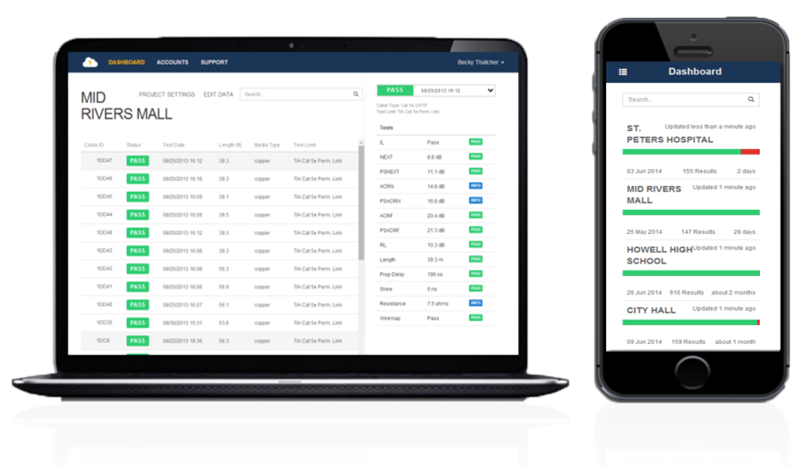 LinkWare PC Management SoftwareLeveraging the popular and multi-featured LinkWare PC management software application, DSX CableAnalyzer Series users can easily access the ProjX management system data, generate reports, and upgrade the software in their testers. Project Managers have full capabilities to manage workflow and consolidate test results. Users can provide the finishing touch by adding their company logo to the report and offer it unaltered to their customers for system acceptance purposes. Keep your business tools simple, no matter which Fluke Networks copper or fiber tester you are using, LinkWare PC is the software package that reports it all.Now with LinkWare Stats, the new automated statistical report option, you can move above and beyond the page-per-link report and see your entire cabling infrastructure. It analyzes and transforms LinkWare PC test results data into charts and diagrams that reveal your cabling plant performance; this report summarizes your entire cabling infrastructure in a compact, graphical format that makes it easy to verify margins and to spot anomalies.LinkWare PC Report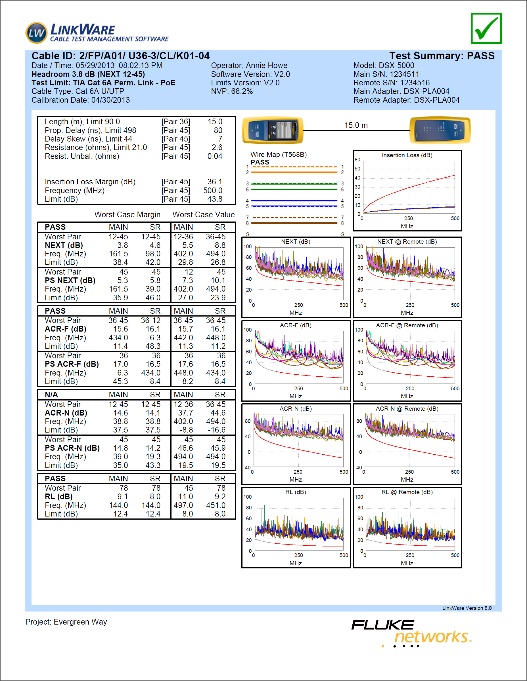 LinkWare Stats summarizes all
project data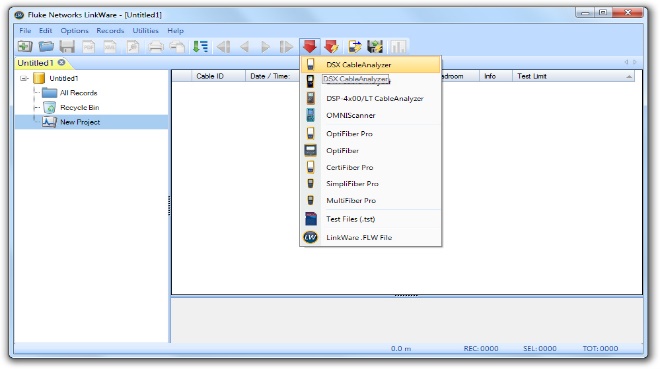 New versions of LinkWare PC are always backwards compatible with previous versions, so you can stay current and always integrate tests from different testers into test report.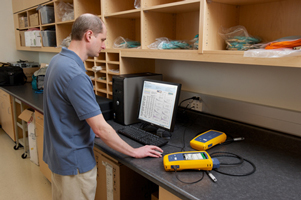 DSX CableAnalyzer Series SpecificationsFor a complete list of models, options, accessories and specifications please visit www.flukenetworks.com/dsx.Copper CertificationCopper CertificationDSX-8000 CableAnalyzer™DSX-5000 CableAnalyzer™Cat 6A / Class EA test time8 seconds10 secondsCat 8 / Class I/II test time16 secondsHDTDX/HDTDR diagnostic test times≈ 3 seconds≈ 3 secondsInternal memory≈ 5,000 Cat 8 with plots; ≈ 12,000 Cat 6A with plots≈ 12,000 Cat 6A with plots>Level V Accuracy (1 GHz)✓✓Level VI/2G Accuracy (2 GHz)✓Resistance Unbalance measurement✓✓Shield integrity check and distance to fault✓✓TCL measurement✓✓ELTCTL measurement✓✓CDNEXT measurement✓✓CMRL measurement✓✓Built-in Alien XTalk capability✓✓Channel Adapter2 GHz Range1 GHz RangePermanent Link Adapter2 GHz Range1 GHz RangeOptional accessoriesOptional accessoriesOptional accessoriesOptional accessoriesPatch cord adapterCat 5e, 6 and 6A patch cordCat 5e, 6 and 6A patch cordCoax Adapter✓✓M12 Adapter✓✓TERA AdapterAvailable Summer 2017✓GG45 AdapterAvailable Summer 2017✓Cable TypesCable TypesShielded and unshielded
pair LAN cablingTIA Cat 3, 4, 5, 5e, 6, 6A, 8: 100 Ω ISO/IEC Class C, D, E, EA, F, FA and I/II: 100 Ω and 120 ΩStandard Link Interface AdaptersStandard Link Interface AdaptersPermanent link adaptersPlug type: shielded RJ45Permanent link adaptersOptional Plug type: Tera (for DSX-5000 only, DSX-8000 version available summer 2017)Channel AdaptersJack type: shielded RJ45Channel AdaptersOptional Jack type: Tera, GG45 (for DSX-5000 only, DSX-8000 version available summer 2017)Test StandardsTest StandardsTIACat 3, 4, 5, 5e, 6, 6A, 8 per TIA 568 SeriesISO/IECClass C, D, E, EA, F, FA, I/II certification per ISO/IEC 11801 SeriesMaximum frequencyDSX-8000: 2000 MHz; DSX-5000 1000 MHzGeneral SpecificationsGeneral SpecificationsAutotest TimeDSX-8000: Full 2-way Autotest of Cat 5e or 6/Class D or E: 7 seconds Full 2-way Autotest of Cat 6A/Class EA: 8 seconds Full 2-way Autotest of Cat 8: 16 secondsAutotest TimeDSX-5000: Full 2-way Autotest of Cat 5e or 6/Class D or E: 9 seconds Full 2-way Autotest of Cat 6A/Class EA: 10 secondsSupport test parameters (The selected test standard determines the test parameters and the frequency range of the tests)Wire Map, Length, Propagation Delay, Delay Skew, DC Loop Resistance, Insertion Loss (Attenuation), Return Loss (RL), NEXT, Attenuation-to-crosstalk Ratio (ACR-N), ACR-F (ELFEXT), Power Sum ACR-F (ELFEXT), Power Sum NEXT, Power Sum ACR-N, Power Sum Alien Near End Xtalk (PS ANEXT), Power Sum Alien Attenuation Xtalk Ratio Far End (PS AACR-F)Input protectionProtected against continuous telco voltages and 100 mA over-current. Occasional ISDN over-voltages will not cause damageDisplay5.7 in LCD display with a projected capacitance touchscreenCaseHigh impact plastic with show absorbing overmoldDimensionsMain Versiv unit with DSX module and battery installed: 2.625 in x 5.25 in x 11.0 in (6.67 cm x 13.33 cm x 27.94 cm)WeightMain Versiv unit with DSX module and battery installed: 3 lbs, 5oz (1.28 kg)Main unit and remoteLithium ion battery pack, 7.2 VTypical battery life8 hoursCharge time*Tester off: 4 hours to charge from 10 % capacity to 90 % capacityLanguages supportedEnglish, French, German, Italian, Japanese, Portuguese, Spanish, Chinese, Korean, Russian, Trad Chinese, Czech, Polish, Swedish, HungarianCalibrationService center calibration period is 1 yearEnvironmental SpecificationsEnvironmental SpecificationsOperating Temperature32° F to 113° F (0° C to 45° C)Storage Temperature-22° F to +140° F (-30° C to +60° C)Operating relative humidity (% RH without condensation)0% to 90%, 32° F to 95° F (0° C to 35° C)Operating relative humidity (% RH without condensation)0% to 70%, 95° F to 113° F (35° C to 45 °C)VibrationRandom, 2 g, 5 Hz-500 HzShock1 m drop test with and without module and adapterSafetyCSA 22.2 No. 61010, IEC 61010-1 3rd EditionOperating altitude13,123 ft (4,000 m)
10,500 ft (3,200 m) with ac adapterEMCEN 61326-1Ordering InformationOrdering InformationDSX-8000 Wireless models 
(Available in the following countries: www.flukenetworks.com/VersivWiFiAdapter)DSX-8000 Wireless models 
(Available in the following countries: www.flukenetworks.com/VersivWiFiAdapter)ModelDescriptionDSX-8000-WDSX-8000 CableAnalyzer with Wifi adapterDSX-8000-W/GLDDSX-8000 CableAnalyzer with Wifi adapter and 1 year Gold SupportDSX-8000MI-WDSX-8000 with Multimode OLTS and Fiber Inspection with Wifi adapterDSX-8000MI-W/GLDDSX-8000 with Multimode OLTS and Fiber Inspection with Wifi adapter and 1 year Gold SupportDSX-8000OI-WDSX-8000 with Quad OTDR and Fiber Inspection with Wifi adapterDSX-8000OI-W/GLDDSX-8000 with Quad OTDR and Fiber Inspection with Wifi adapter and 1 year Gold SupportDSX-8000QI-WDSX-8000 with Quad OLTS and Fiber Inspection with Wifi adapterDSX-8000QI-W/GLDDSX-8000 with Quad OLTS and Fiber Inspection with Wifi adapter and 1 year Gold SupportDSX-8000QOI-WDSX-8000 with Quad OLTS, Quad OTDR and Fiber Inspection with Wifi adapterDSX-8000QOI-W/GLDDSX-8000 with Quad OLTS, Quad OTDR and Fiber Inspection with Wifi adapter and 1 year Gold SupportDSX-8000-PRO-WVersiv Professional Kit with DSX-8000 CableAnalyzer, Quad OLTS, Quad OTDR, Fiber Inspection with Wifi adapter and a full complement of product accessories.DSX-8000-PRO-W/GLDVersiv Professional Kit with DSX-8000 CableAnalyzer, Quad OLTS, Quad OTDR, Fiber Inspection with Wifi adapter and a full complement of product accessories and 1 year Gold Support.DSX-8000 Non-wireless modelsDSX-8000 Non-wireless modelsModelDescriptionDSX-8000DSX-8000 CableAnalyzerDSX-8000MIDSX-8000 with Multimode OLTS and Fiber InspectionDSX-8000OIDSX-8000 with Quad OTDR and Fiber InspectionDSX-8000QIDSX-8000 with Quad OLTS and Fiber InspectionDSX-8000QOIDSX-8000 with Quad OLTS, Quad OTDR and Fiber InspectionDSX-8000-PROVersiv Professional Kit with DSX-8000 CableAnalyzer, Quad OLTS, Quad OTDR, Fiber Inspection and a full complement of product accessories.DSX-8000 AccessoriesDSX-8000 AccessoriesDSX-8000 AccessoriesModelModelDescriptionDSX-8000-ADDDSX-8000-ADDDSX-8000 Add-on KitDSX-8000-ADD-RDSX-8000-ADD-RDSX-8000 Add-on Kit with RemoteDSX-8-CFP-Q-ADD/RDSX-8-CFP-Q-ADD/RDSX-8000 with Quad OLTS Add-on Kit with RemoteDSX-8000-OFP-Q-ADDDSX-8000-OFP-Q-ADDDSX-8000 with Quad OTD Add-on KitDSX-PLA804SDSX-PLA804SDSX-8000 Cat 8/Class I Permanent Link Adapter SetDSX-CHA804SDSX-CHA804SDSX-8000 Cat 8/Class I Channel Adapter SetDSX-5000 ModelsDSX-5000 ModelsDSX-5000 ModelsModelDescriptionDescriptionDSX-5000DSX-5000 CableAnalyzerDSX-5000 CableAnalyzerDSX-5000QiDSX-5000 with Quad OLTS and Fiber InspectionDSX-5000 with Quad OLTS and Fiber InspectionDSX-5000 AccessoriesDSX-5000 AccessoriesDSX-5000 AccessoriesModelDescriptionDSX-ADDDSX-5000 Add-on KitDSX-ADD-RDSX-5000 Add-on Kit with RemoteDSX-CFP-Q-ADD-RDSX-5000 with Quad OLTS Add-on Kit with RemoteDSX-OFP-Q-ADDDSX-5000 with Quad OTDR Add-on KitDSX-PLA011SDSX-5000 TERA Cat 7A/Class FA PLA SetDSX-CHA011SDSX-5000 TERA Cat 7A/Class FA CHA SetDSX-CHA012SDSX GG45 Class FA Channel Adapter SetAccessories for the DSX CableAnalyzers SeriesAccessories for the DSX CableAnalyzers SeriesModelDescriptionDSX-PLA004SDSX Cat 6A/Class EA Permanent Link Adapter SetDSX-CHA004SDSXcCat 6A/Class EA Channel Adapter SetDSX-COAXDSX Coax Adapter SetDSX-CHA021SDSX M12 4-Position Adapter SetDSX-PC5ESDSX Patch Cord Test Adapter Set for Cat 5e patch cordsDSX-PC6SDSX Patch Cord Test Adapter Set for Cat 6 patch cordsDSX-PC6ASDSX Patch Cord Test Adapter Set for Cat 6A patch cordsVERSIV-ADP-WIFIWiFi Adapter for Versiv Mainframe. (Available in the following countries: www.flukenetworks.com/VersivWiFiAdapter)Versiv-TSETVERSIV HeadphonesVERSIV-BATTERYVERSIV BatteryVERSIV-ACUNVERSIV ChargerVERSIV-STRPVERSIV Hand StrapVERSIV-STNDVERSIV Demo StandGold Support for the DSX CableAnalyzers SeriesGold Support for the DSX CableAnalyzers SeriesModelDescriptionGLD-DSX-80001 YR GOLD SUPPORT for DSX-8000GLD-DSX-8000MI1 YR GOLD SUPPORT for DSX-8000 w/ Multimode OLTS INSPGLD-DSX-8000OI1 YR GOLD SUPPORT for DSX-8000 w/ Quad OTDR INSPGLD-DSX-8000QI1 YR GOLD SUPPORT for DSX-8000 w/ Quad OLTS INSPGLD-DSX-8000QOI1 YR GOLD SUPPORT for DSX-8000 w/ Quad OLTS OTDR INSPGLD-DSX-8000PRO1 YR GOLD SUPPORT for DSX-8000 Professional Kit w/ Quad OLTS OTDR INSPGLD-DSX-50001 YR GOLD SUPPORT for DSX-5000GLD-DSX-5000QI1 YR GOLD SUPPORT for DSX-5000 w/ Quad OLTS INSP